National Federation of the Blind of IdahoDana Ard, President1320 E. WashingtonBoise, ID 83712(208) 345-3906pres.nfbidaho@gmail.com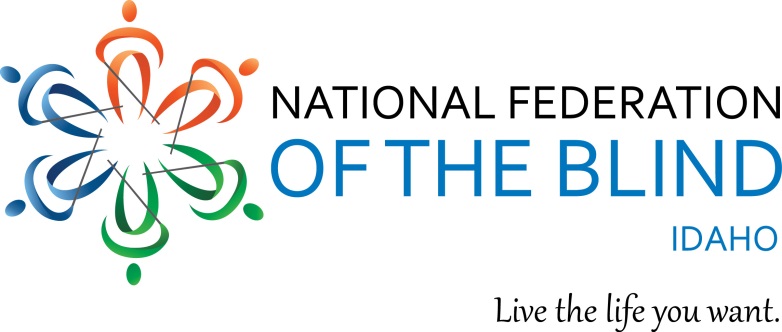 2021 NFBI State Convention AgendaMarch 25-27, 2021 Virtual ConventionWe will be using the Zoom platform.This means that it is available to all interested persons anywhere and everywhere.Registration:  Simply email the following information to treasurer@nfbidaho.org. Your name, phone number, email, mailing address, your Chapter, and your State.“Building a Supportive Community to Inspire the Dreams of All”Our NFB National Representative is Dr Marc Mauer, NFB Past President The following zoom link will be used for the Reception, Resolutions Committee, all General Sessions, Exhibits, and Banquet.Join Zoom Meetinghttps://zoom.us/j/2077415267 Meeting ID: 207 741 5267One tap mobile+13462487799,,2077415267# US (Houston)+14086380968,,2077415267# US (San Jose)ZOOM Conference Basics:  The following tips will help you get the most from ZOOM Conference.Telephone:To mute or unmute your audio, press *6.Note: during convention, all persons will be muted by default. You must raise your hand to request the ability to speak.If your name is mentioned as a winner of a door prize, you must raise your hand to claim your prize.To raise your hand to ask a question, or claim your door prize, press *9.Always allow the host to lower your hand.Windows Desktop or Laptop Computer:Mute your microphone by pressing Alt+A or press spacebar on the mute audio button.To unmute, press Alt+A again or press the spacebar on the unmute button.To raise your hand, press Alt+Y.Always allow the host to lower your hand.iPhone or iPad:Tap on the settings button and look through the options to improve your experience.There are two buttons, meetings and general. Meetings has settings you should review.Auto connect to audio allows you to select connect to internet audio.This gets rid of the prompt before you connect to a meeting and ensures you get the best sound quality.Always mute my microphone when joining a meeting ensures you are never accidentally heard until you want to speak.Then just double tap the unmute audio button when you have something to contribute.Always turn off my video ensures you never unintentionally show yourself or your environment when you did not mean to.Important:  To prevent the annoyance of VoiceOver always speaking the names of participants as they join and leave, turn off Show name when participants join.When connecting, you will get a prompt saying, "to hear others, please join audio."Select the "call using internet audio" option or go into settings and select internet audio to always be automatically connected.Important:  Find and double tap the mute my audio button until you want to be heard. Or go into settings and choose to always mute audio upon entry.To raise your hand, tap on the more button on the far right, then double tap the button to raise your hand. This will exit you to the main screen. Allow the host to lower your hand.To know who is currently speaking, swipe to the far left. It will say, displaying person's name avatar.You may want to use the earbuds that came with your iPhone.Again, always make sure your microphone is muted when you are not speaking to prevent creating noise or people hearing youThursday March 25, 20217:00- 8:00 PM Reception by Host Chapter, Treasure Valley Chapter8:30- Resolutions CommitteeFriday March 26, 20219:00 Call to order, invocation, one minute message, announcements9:15 Keynote Address, Mike Hingson9:35 Update from the Idaho Educational Services for the Deaf and Blind Jeanne-Marie Kopecky9:55 "Idaho Educational Services for the Deaf and the Blind Transition Program." Kristy Buffington, Secondary Transition Coordinator IESDB10:20 We’re Blind and We Garden: Candy Harris, Donna Beronda, Master Gardener, Vickie Bateman, Ramona Walhof10:45 Talking Book Library Update, LeAnn Gelskey, TBS Program Supervisor11:05 Announcements regarding exhibits, and afternoon breakouts11:20 Protections Under Idaho Law for parents with disabilities, Kelly Buckland, Executive Director, National Council for Independent Living, Washington D.C.11:50-12:00 Reports and Resolutions12:00-2:15 Exhibits12:00- 12:30 Karl Smith, Axis Technology, 866-824-7885, karl@axistech.net. carry products from Vispero, Humanware and Hims. These include but are not limited to Braille displays and embossers, note takers, screen reading and magnification software and low vision scanning and reading hardware and software. For Convention I am offering a special price on the Victor Stream reader from Humanware of $375.00 including shipping in the US. This is a $50 discount from the current price of $425.00 plus shipping from Humanware. The supply is limited so first come first serve.12:35- 1:05 Joyce Shoemaker, Vision Matters, Boise ID, 206-200-7907, joyce@visionmatters.net. We will be presenting the Enhanced Vision product line, which includes Desktop video magnifiers, portable video magnifiers, and OCR text to speech devices. We will also show the latest and greatest in OrCam My Eye Pro and Read1:10- 1:40 Joseph McDaniel, Vispero, 17757 US Highway 19 N. Ste. 560, Clearwater FL 33764, 909-633-2226, JMcDaniel@vispero.com. I and my co-worker Ron Miller will discuss our Braille Displays and our Jaws/Fusion/Zoomtext Software products.1:45- 2:15 Aileen Zaken, Leading Edge Vision, 14685 N Forestdale Drive, Rathdrum ID 83858, 877-551-6658, leadingedgevision@outlook.com. We will be exhibiting the new CloverBook Pro a lightweight, transportable device with a built-in distance camera and OCR.  It has unique features; these features will be demonstrated during the session.2:30-3:30 Breakout SessionsOption 1. Blindness topic Discussion, Lisa Baker Discussion leaderOption 2. Workout with Northwest Association for Blind Athletes Join Zoom Meetinghttps://zoom.us/j/92598619055?pwd=UlhkVlVQZ2FnUi9PSWdtS1A1SG1IQT09Meeting ID: 925 9861 9055Passcode: 439078One tap mobile+12532158782,,92598619055# US (Tacoma)+16699009128,,92598619055# US (San Jose)2:30-4:30 Workshop for Parents of Blind Children Carlton Walker, President National Organization of Parents of Blind Children, Attorney at Law, Teacher of Blind and Visually impaired Children, and parent of a blind child (Registration in advance is required)3:45-5:00 Building the National Federation of the Blind of Idaho through chapters, discussion groups, and member mentoring.6:00-7:30 State Board Meeting (This is an open meeting and all are welcome)8:00-9:30 Evening Activity (Escape Room)Saturday, March 27, 20219:00 Invocation, NFB Pledge and Announcements9:10 National Report: Dr. Marc Maurer, NFB Past President9:50 Connecting People with Usher Syndrome: Ashley Stewart, Ambassador, Usher Syndrome Coalition10:10 Blind People in Science: Amelia Palmer, Mike Hingson, Britt Raubenheimer10:40 Idaho Access Project: Dianna Willis, Jeremy Maxand11:00-11:15 Auction report: Auction Committee11:15-11:45 What should we expect in our schools in educating our blind children: Carlton Walker President, National organization of Blind Children, Attorney at Law, Teacher of blind and visually Impaired Children, and Parent of a Blind Child11:45 Reports and Resolutions12:00-1:00 Student Meeting1:00 State Report: Dana Ard, Affiliate President1:20 ICBVI Update: Beth Cunningham, Agency Administrator 1:45 The Supersense App for the Blind: Shane Lowe, Operations Manager at Mediate2:05 Meet our Teacher of Tomorrow: Andrea Amastoy2:25-2:50 Getting to Know our New Federationists Natalie Morgan, Shane Ostermeier, Tom Newhof2:50 Auction report3:00 Business Meeting including Elections and Chapter ReportsSaturday Evening 6:00 BanquetWelcome and InvocationMistress of Ceremonies: Susan Bradley, President NFB Treasure Valley ChapterSpecial Award Honoring Senator James Risch presented by Dana Ard Remarks:  Senator James RischBanquet Address:  Dr Marc Mauer, NFB Past PresidentDoor prizes will occur throughout the banquetScholarship Class:  Vickie Bateman, ChairFunding Our Movement through Preauthorized Contribution Plan PACAuction:  Larry Bateman AuctioneerOne-minute messageThe National Federation of the Blind knows that blindness is not the characteristic that defines you or your future. Every day we raise the expectations of blind people, because low expectations create obstacles between blind people and our dreams. You can live the life you want; blindness is not what holds you back.NFB PledgeI pledge to participate actively in the efforts of the National Federation of the Blind to achieve equality, opportunity, and security for the blind; to support the policies and programs of the Federation and to abide by its Constitution.CommitteesConvention Planning Committee:  Sandy Streeter, Chair, Alison Steven, Frank Skogsberg, Megan Geisler, Amelia Palmer, Natalie MorganAuction/Fundraising/Doorprize/Committee: Ramona Walhof, Chair, Erin Olsen, Jud Cottrell, Vickie & Larry Bateman, Frank Skogsberg, Caitlan Walch, Joe Thompson, Natalie Morgan, Fawn Owens, Bailie Weir.Resolutions Committee: Erin Olsen, Chair, Tom Newhoff, Al Schneider Nominating Committee: Ramona Walhof, Chair, Sandy Streeter, Megan Geisler Scholarship Committee: Vickie Bateman, chair Sandy Streeter, Susan Ford, Leslie Mora, Mike GibsonZoom Committee: Erin Olsen, chair, Don Winiecki, Fawn Owens, Susan Bradley, Joe Thompson, Larry Bateman, Shane Ostermeier, Alison Steven, TJ Squires, James Bybee, Utah